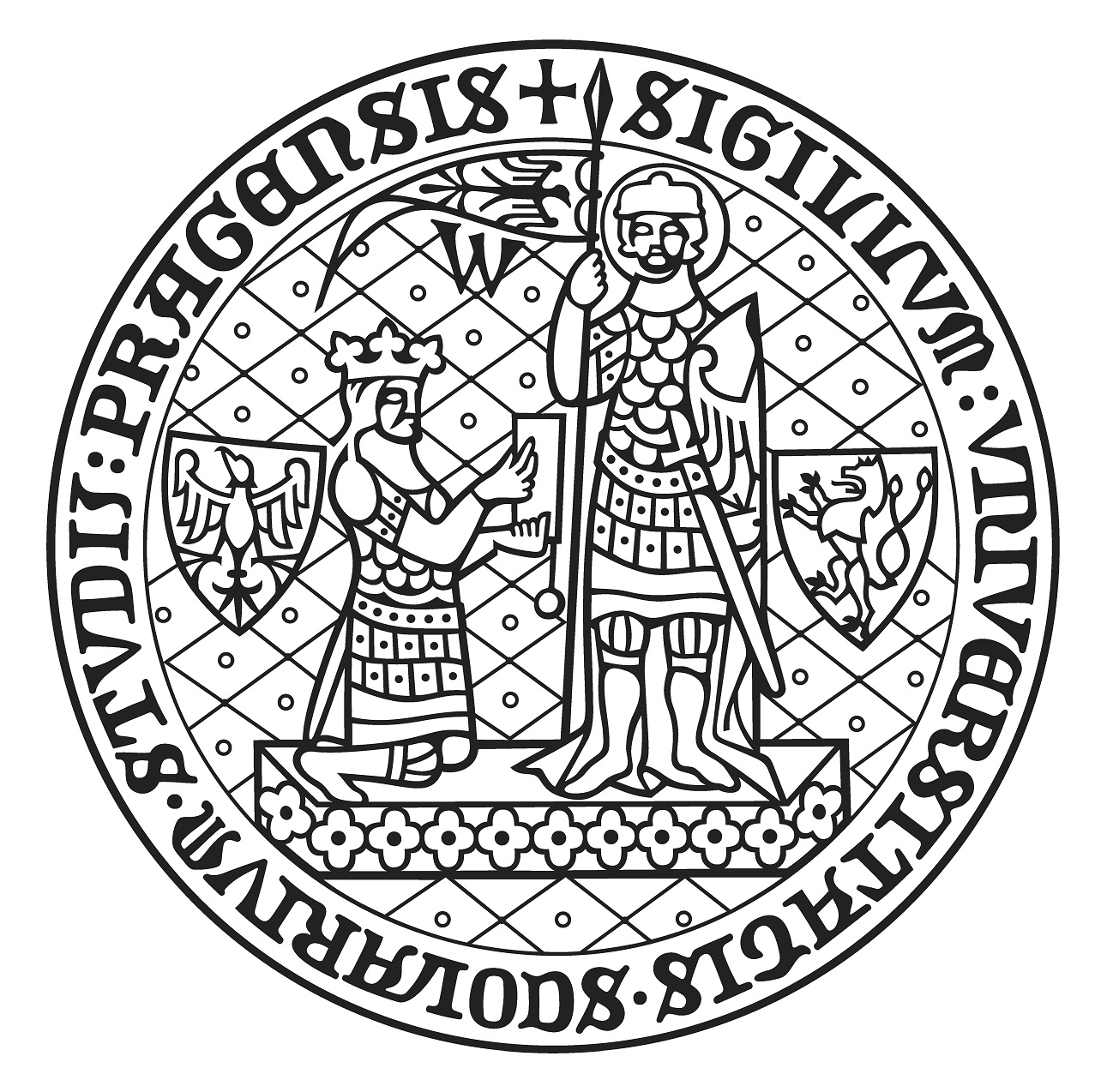                    UNIVERZITA  KARLOVA                FAKULTA SOCIÁLNÍCH VĚDHrazeno z:                                                                 Návrh na přiznání odměnyJméno, příjmení, titul pracovníka:              Pracovník útvaru:                                        (v případě dvou a více úvazků, uveďte prosím kód střediska a mzdovou třídu)                                                                                                 L    AP    VP    THP                                                                            Navrhovaná odměna :                                                               KčTyp odměny:                  měsíční (jednorázová)      čtvrtletní      pololetní       ročníHodnocené  období:                                                                 Zdůvodnění návrhu : Datum:                                                                         ………………………………………..            ……………………………………….                        příkazce operace                                  ředitel institutu/vedoucí oddělení……………………………………….                   správce rozpočtu                                           Doporučuji:                                                    ...............................................................................                                                                                 tajemník fakulty (pouze u THP pozic) Schvaluji:                                                       ...............................................................................                                                                                                                                  děkan fakulty Odměna je navrhována dle zákona č.262/2006 Sb. ZP, ve znění pozdějších předpisů, a podle vnitřního mzdového předpisu Univerzity Karlovy.